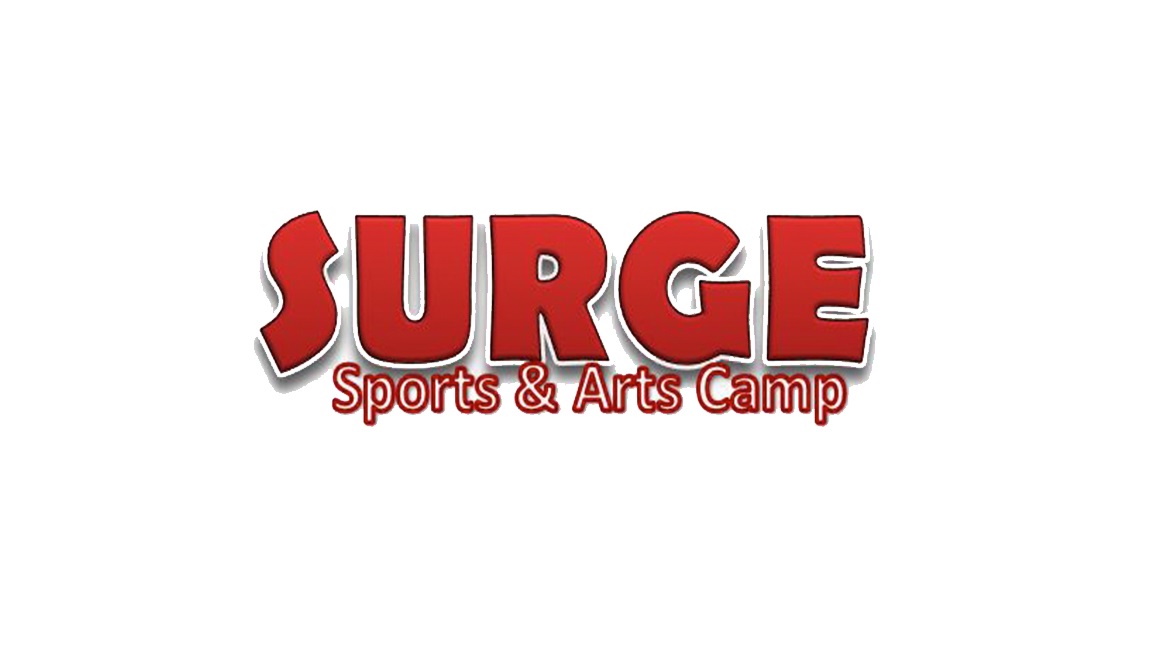 June 25-28 from 6:30-8:30 p.m.Student Name: _______________________________________  Size Tshirt: _________________Age: ___________ Grade(fall 2019): ______________  Male or Female: _____________________Parent/Guardian Name(s): __________________________________________________________Address: ________________________________________________________________________Cell Phone: ________________________________  Home Phone: __________________________Allergies: _________________________________________________________________________Health Concerns/Medical Conditions: ___________________________________________________________________________________________________________________________________Emergency Contact Name: __________________________________________________________Relationship: _______________________________ Phone: ________________________________By signing this, I understand that there is a risk of injury with physical activity.  I will not hold Real Life Church liable for any injury that may occur. I also give my permission to use photographs in which my child appears for Real Life Church publicity.Parent signature: ____________________________________ Date: ________________________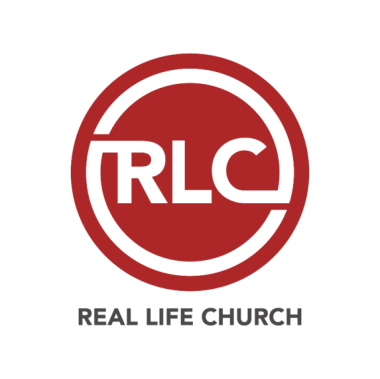 For more information or questions, please call Real Life Church @ 940-665-6720.SESSIONS ARE LISTED ON THE BACK OF THIS PAGEPlease place a number (1,2,3) beside your top choices for SURGE Camp.  Sessions are limited to a certain number of participants, so get your registration forms turned in by Wednesday, June 19, 2019.  You will attend the same session all three nights.Name: ___________________________  Grade entering fall 2019: ____________ Arts & Crafts (1st-3rd grade)_____ Arts & Crafts (4th-6th grade)_____ Basketball (1st-3rd grade)_____ Basketball (4th-6th grade)_____ Cheer (1st-3rd grade)_____ Cheer (4th-6th grade)_____ Cooking (1st-3rd grade)_____ Cooking (4th-6th grade)_____ Drama (1st-3rd grade)_____ Drama (4th-6th grade)_____ Football (boys only 1st-3rd grade)_____ Football (boys only 4th-6th grade)_____ Mad Science (1st-3rd grade)_____ Mad Science (4th-6th grade)_____ Photography (4th-6th grade) *Please bring a cell phone/tablet if you have to use for this session._____ Soccer (1st-3rd grade)_____ Soccer (4th-6th grade)_____Volleyball (1st-3rd)_____ Volleyball (4th-6th)